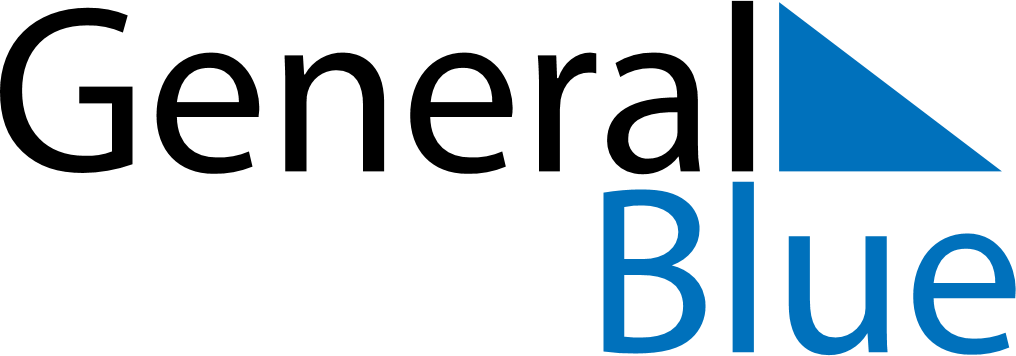 July 2024July 2024July 2024July 2024July 2024July 2024Mutuali, Nampula, MozambiqueMutuali, Nampula, MozambiqueMutuali, Nampula, MozambiqueMutuali, Nampula, MozambiqueMutuali, Nampula, MozambiqueMutuali, Nampula, MozambiqueSunday Monday Tuesday Wednesday Thursday Friday Saturday 1 2 3 4 5 6 Sunrise: 5:58 AM Sunset: 5:13 PM Daylight: 11 hours and 15 minutes. Sunrise: 5:58 AM Sunset: 5:13 PM Daylight: 11 hours and 15 minutes. Sunrise: 5:58 AM Sunset: 5:14 PM Daylight: 11 hours and 15 minutes. Sunrise: 5:58 AM Sunset: 5:14 PM Daylight: 11 hours and 16 minutes. Sunrise: 5:58 AM Sunset: 5:14 PM Daylight: 11 hours and 16 minutes. Sunrise: 5:58 AM Sunset: 5:15 PM Daylight: 11 hours and 16 minutes. 7 8 9 10 11 12 13 Sunrise: 5:58 AM Sunset: 5:15 PM Daylight: 11 hours and 16 minutes. Sunrise: 5:58 AM Sunset: 5:15 PM Daylight: 11 hours and 17 minutes. Sunrise: 5:58 AM Sunset: 5:15 PM Daylight: 11 hours and 17 minutes. Sunrise: 5:58 AM Sunset: 5:16 PM Daylight: 11 hours and 17 minutes. Sunrise: 5:58 AM Sunset: 5:16 PM Daylight: 11 hours and 18 minutes. Sunrise: 5:58 AM Sunset: 5:16 PM Daylight: 11 hours and 18 minutes. Sunrise: 5:58 AM Sunset: 5:17 PM Daylight: 11 hours and 18 minutes. 14 15 16 17 18 19 20 Sunrise: 5:58 AM Sunset: 5:17 PM Daylight: 11 hours and 19 minutes. Sunrise: 5:58 AM Sunset: 5:17 PM Daylight: 11 hours and 19 minutes. Sunrise: 5:58 AM Sunset: 5:18 PM Daylight: 11 hours and 19 minutes. Sunrise: 5:58 AM Sunset: 5:18 PM Daylight: 11 hours and 20 minutes. Sunrise: 5:57 AM Sunset: 5:18 PM Daylight: 11 hours and 20 minutes. Sunrise: 5:57 AM Sunset: 5:18 PM Daylight: 11 hours and 21 minutes. Sunrise: 5:57 AM Sunset: 5:19 PM Daylight: 11 hours and 21 minutes. 21 22 23 24 25 26 27 Sunrise: 5:57 AM Sunset: 5:19 PM Daylight: 11 hours and 22 minutes. Sunrise: 5:57 AM Sunset: 5:19 PM Daylight: 11 hours and 22 minutes. Sunrise: 5:57 AM Sunset: 5:19 PM Daylight: 11 hours and 22 minutes. Sunrise: 5:56 AM Sunset: 5:20 PM Daylight: 11 hours and 23 minutes. Sunrise: 5:56 AM Sunset: 5:20 PM Daylight: 11 hours and 23 minutes. Sunrise: 5:56 AM Sunset: 5:20 PM Daylight: 11 hours and 24 minutes. Sunrise: 5:56 AM Sunset: 5:21 PM Daylight: 11 hours and 25 minutes. 28 29 30 31 Sunrise: 5:55 AM Sunset: 5:21 PM Daylight: 11 hours and 25 minutes. Sunrise: 5:55 AM Sunset: 5:21 PM Daylight: 11 hours and 26 minutes. Sunrise: 5:55 AM Sunset: 5:21 PM Daylight: 11 hours and 26 minutes. Sunrise: 5:54 AM Sunset: 5:22 PM Daylight: 11 hours and 27 minutes. 